Übergabeprotokoll                                                            Nr.......................Benutzer					__________________________Räume:	Kleiner Saal                          Grosser Saal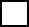 	KücheMängel:					__________________________									__________________________						__________________________Preis/ Schlüsseldepot:		__________________________	Bemerkungen:				__________________________Datum:  .......................		Unterschrift:  ..................................